
New York Association of Alcoholism and Substance Abuse Providers, Inc.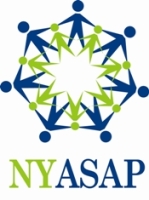 11 North Pearl Street. Suite 801
Albany, New York 12207(P) (518) 426-3122 (F) (518) 426-1046
www.asapnys.orgIT/COMMUNICATIONS INTERN (2)ASAP is looking for passionate, hard-working, creative minds to manage the organization's communication efforts, expand our reach, engage with our audiences, and contribute in a meaningful and visible way to building our statewide campaign - Combat Heroin. Seeking applicants with strong written and interpersonal communications skills. Must be smart, outgoing, progressive, passionate and willing to work with diverse communities on hot-button issues. Our ideal candidates – even IT candidates, must have a strong interest in public service and political organizing. Applicants must be able to work at least 25 hours per week. Office is located in downtown Albany with easy bus access. This is a non-paying internship. Internship does satisfy the requirements for academic credit – usually 8 credits. ResponsibilitiesASAP is spearheading a campaign to counteract the current heroin epidemic - Combat Heroin. We plan to address the issue through our members, coalition partners, community leaders, elected officials, law enforcement etc. This will be a grassroots, statewide campaign effort. IT student interns will assist in this endeavor by:Redesigning, updating, and maintaining our website. IT support for our staff - who are not very savvy. We do not have any social media presence so candidate will develop and implement our social media strategy for Facebook, Twitter and YouTubeCollaborating with our lobbying and communication firms to develop branding and messaging.HOW TO APPLYA cover letter, resume and writing sample are required for consideration for all positions. They should be included as PDF attachments and submitted electronically. In your cover letter, please specify the position for which you are applying.Interested students should send their materials to: Kathleen Campbell, Public Policy Director, via email to kcampbell@asapnys.org. People of color are strongly encouraged to apply. 